Antrag auf ein Stipendium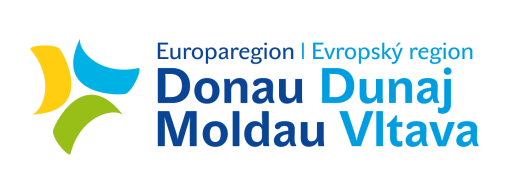 der Europaregion Donau-MoldauAngaben zum Antragsteller:Angaben zum bereits genehmigten Stipendium für einen geplanten Aufenthalt an einer ausländischen Hochschuleinrichtung: (= jenes Stipendium, welches durch das EDM-Stipendium ergänzt werden soll)Kurzes Motivationsschreiben: (Zweck und Inhalt des Auslandsaufenthaltes an) Erklärung zum Stipendium:In Bezug auf das Datenschutzgesetz (in Österreich BGBI. Nr. 165/1999, in Deutschland DSGVO) nehme ich zur Kenntnis, dass die im Antrag (inkl. Beilagen) enthaltenen personenbezogenen Daten von der Europaregion Donau-Moldau bei Bedarf zur ordnungsgemäßen Abwicklung des Antrages sowie für statistische Zwecke (z.B. Marketingbericht der EDM) verwendet werden können. Im Fall von unrichtigen Angaben durch die/den BewerberIn ist ein allfällig gewährtes Stipendium zurückzuzahlen.Bei Zuerkennung des EDM-Stipendiums verpflichte ich mich, dieses ordnungsgemäss zu verwenden, den Studienaufenthalt oder das Praktikum zur Gänze zu absolvieren und bei Nichtantritt den gesamten und bei Abbruch den anteiligen Stipendienbetrag zurückzuerstatten.Innerhalb von 4 Wochen nach Ende des unterstützten Auslandsaufenthaltes sind der Geschäftsstelle der Europaregion Donau-Moldau folg Unterlagen vorzulegen:Kurzer schriftlicher Bericht zum Auslandsaufenthalt (max. eine A4-Seite)Projektarbeit zum Thema, das von der EDM vorgegeben wurde (cca. vier bis sechs A4-Seiten)Bestätigung der Gastuniversität über die Dauer des AuslandsaufenthaltesBestätigung über den Besuch eines mind. 4-wöchigen Sprachkurses in Tschechisch (ausgenommen bei StudentInnen der Bohemistik)_________________________________			____________________________________Datum, Ort							Unterschrift der/des AntragstellerInName und Vorname:Staatsbürgerschaft:Adresse:PLZ, Stadt:Kontakt (Tel./E-Mail):Heimatuniversität:Studienrichtung:Matrikelnummer:Bankverbindung:Bankinstitut:  Kontoinhaber/in:IBAN:BIC:Art/Programm: Austauschprogramm (Erasmus, Joint-Study) Summer School     Postgraduales Studium    Praktikum Forschung für Bachelor-/Masterarbeit Allgemeines Studium     SonstigesHöhe des genehmigten Stipendiums:Name der Gastuniversität:Adresse:PLZ, Land:Region in der EDM: Oberösterreich      Niederösterreich  (Wald-/Mostviertel)
 Oberpfalz                Niederbayern + Landkreis  Altötting      
 Jihočeský kraj        Kraj Vysočina        Plzeňský krajDauer des Aufenthaltes:Beginn:                    Ende:           Studienrichtung: